Год профсоюзного PR-движения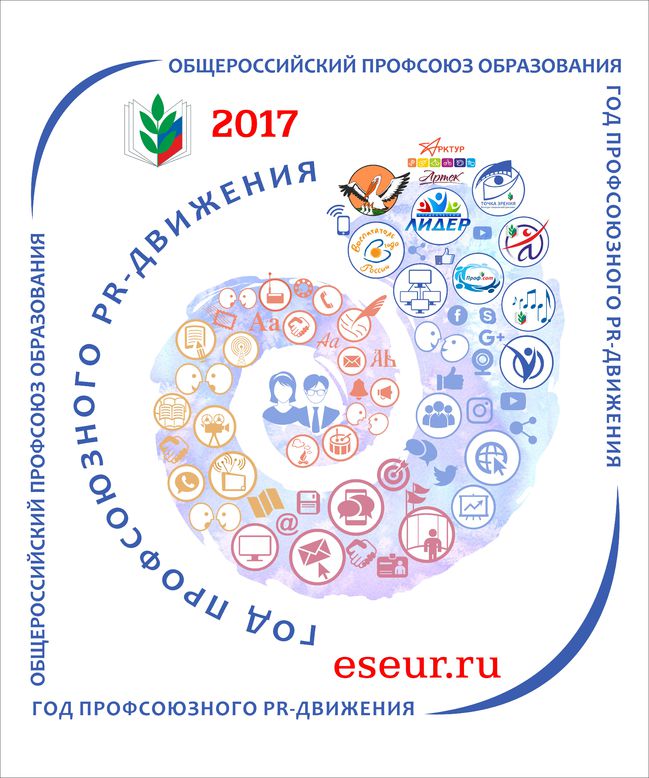 